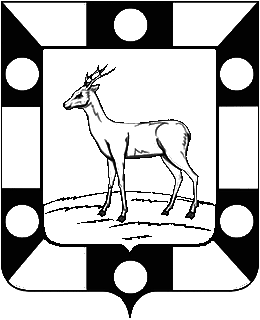 АДМИНИСТРАЦИЯГОРОДСКОГО ПОСЕЛЕНИЯ Петра ДубраваМУНИЦИПАЛЬНОГО РАЙОНА ВолжскийСАМАРСКОЙ ОБЛАСТИПОСТАНОВЛЕНИЕот 16.01.2020г. № 3О согласии с проектом изменений в Правила землепользования 
и застройки городского поселения Петра Дубрава муниципального района Волжский Самарской области и направлении его в Собрание представителей городского поселения Петра Дубрава муниципального района Волжский Самарской областиРассмотрев доработанный с учетом заключения о результатах публичных слушаний от 13.01.2020 проект решения Собрания представителей городского поселения Петра Дубрава муниципального района Волжский «О внесении изменений в Правила землепользования и застройки городского поселения Петра Дубрава муниципального района Волжский Самарской области», руководствуясь частью 16 статьи 31 Градостроительного кодекса Российской Федерации, постановляю:1.  Согласиться с проектом решения Собрания представителей городского поселения Петра Дубрава муниципального района Волжский «О внесении изменений в Правила землепользования и застройки городского поселения Петра Дубрава муниципального района Волжский Самарской области», доработанным с учетом заключения о результатах публичных слушаний от 13.01.2020.2.  Направить проект решения Собрания представителей городского поселения Петра Дубрава муниципального района Волжский «О внесении изменений в Правила землепользования и застройки городского поселения Петра Дубрава муниципального района Волжский Самарской области», доработанный с учетом заключения о результатах публичных слушаний от 13.01.2020, на рассмотрение в Собрание представителей городского поселения Петра Дубрава муниципального района Волжский Самарской области.3.  Настоящее постановление вступает в силу со дня его принятия.Глава городского поселения Петра Дубравамуниципального района ВолжскийСамарской области						    В.А. Крашенинников